ПРАВИТЕЛЬСТВО КАМЧАТСКОГО КРАЯПОСТАНОВЛЕНИЕот 08 августа 2008 года N 242-ПОБ УСТАНОВЛЕНИИ ПОРЯДКАЗАКЛЮЧЕНИЯ ДОГОВОРА О ПРЕДОСТАВЛЕНИИТОРГОВОГО МЕСТА НА РОЗНИЧНОМ РЫНКЕ НА ТЕРРИТОРИИКАМЧАТСКОГО КРАЯ И УПРОЩЕННОГО ПОРЯДКА ПРЕДОСТАВЛЕНИЯТОРГОВЫХ МЕСТ НА СЕЛЬСКОХОЗЯЙСТВЕННЫХ РЫНКАХ,СЕЛЬСКОХОЗЯЙСТВЕННЫХ КООПЕРАТИВНЫХ РЫНКАХНА ТЕРРИТОРИИ КАМЧАТСКОГО КРАЯСписок изменяющих документов(в ред. Постановления Правительства Камчатского краяот 11.12.2009 N 482-П)В соответствии с Федеральным законом от 30.12.2006 N 271-ФЗ "О розничных рынках и о внесении изменений в Трудовой кодекс Российской Федерации", Законом Камчатского края от 26.05.2008 N 66 "Об организации деятельности розничных рынков на территории Камчатского края"ПРАВИТЕЛЬСТВО ПОСТАНОВЛЯЕТ:1. Установить Порядок заключения договора о предоставлении торгового места на розничном рынке на территории Камчатского края и упрощенный порядок предоставления торговых мест на сельскохозяйственных рынках, сельскохозяйственных кооперативных рынках на территории Камчатского края согласно приложению N 1.(в ред. Постановления Правительства Камчатского края от 11.12.2009 N 482-П)1(1). Установить порядок, в котором управляющая рынком компания при формировании и утверждении схемы размещения торговых мест на универсальном рынке должна предусматривать и предоставлять торговые места для осуществления деятельности по продаже сельскохозяйственной продукции гражданами, ведущими крестьянские (фермерские) хозяйства, личные подсобные хозяйства или занимающимися садоводством, огородничеством, животноводством, согласно приложению N 2.(часть первая.1 введена Постановлением Правительства Камчатского края от 11.12.2009 N 482-П)2. Определить, что до 1 января 2009 года предоставление торговых мест на розничных рынках гражданам, ведущим личные подсобные хозяйства или занимающимся садоводством, огородничеством, животноводством, осуществляется в порядке, предусмотренном разделом 3 Порядка заключения договора о предоставлении торгового места на розничном рынке на территории Камчатского края и упрощенного порядка предоставления торговых мест на сельскохозяйственных рынках, сельскохозяйственных кооперативных рынках на территории Камчатского края.3. Настоящее Постановление вступает в силу по истечении десяти дней со дня его официального опубликования.ГубернаторКамчатского краяА.А.КУЗЬМИЦКИЙПриложение N 1к Постановлению ПравительстваКамчатского краяот 08.08.2008 N 242-П(в ред. Постановления Правительства Камчатского краяот 11.12.2009 N 482-П)ПОРЯДОК ЗАКЛЮЧЕНИЯ ДОГОВОРАО ПРЕДОСТАВЛЕНИИ ТОРГОВОГО МЕСТА НА РОЗНИЧНОМ РЫНКЕНА ТЕРРИТОРИИ КАМЧАТСКОГО КРАЯ И УПРОЩЕННЫЙ ПОРЯДОКПРЕДОСТАВЛЕНИЯ ТОРГОВЫХ МЕСТ НА СЕЛЬСКОХОЗЯЙСТВЕННЫХРЫНКАХ, СЕЛЬСКОХОЗЯЙСТВЕННЫХ КООПЕРАТИВНЫХ РЫНКАХНА ТЕРРИТОРИИ КАМЧАТСКОГО КРАЯ1. Общие положения1.1. Настоящий Порядок заключения договора о предоставлении торгового места на розничном рынке на территории Камчатского края и упрощенный порядок предоставления торговых мест на сельскохозяйственных рынках, сельскохозяйственных кооперативных рынках на территории Камчатского края (далее - Порядок) разработан в соответствии с Федеральным законом от 30.12.2006 N 271-ФЗ "О розничных рынках и о внесении изменений в Трудовой кодекс Российской Федерации", Законом Камчатского края от 26.05.2008 N 66 "Об организации деятельности розничных рынков на территории Камчатского края" и устанавливает порядок заключения договора о предоставлении торгового места на розничном рынке на территории Камчатского края (далее - рынок), а также упрощенный порядок предоставления торговых мест на сельскохозяйственных рынках, сельскохозяйственных кооперативных рынках.2. Порядок заключения договора о предоставлении торгового места на рынке2.1. Для заключения договора о предоставлении торгового места на рынке юридическое лицо, индивидуальный предприниматель, зарегистрированные в установленном законодательством Российской Федерации порядке, граждане (в том числе граждане, ведущие крестьянские (фермерские) хозяйства, личные подсобные хозяйства или занимающиеся садоводством, огородничеством, животноводством) представляют в управляющую рынком компанию заявление о заключении договора о предоставлении торгового места на рынке с указанием следующих сведений:1) сведения о заявителе:а) полное и (в случае, если имеется) сокращенное наименование, в том числе фирменное наименование, и организационно-правовая форма юридического лица, место его нахождения, государственный регистрационный номер записи о создании юридического лица и данные документа, подтверждающего факт внесения сведений о юридическом лице в единый государственный реестр юридических лиц, - для юридических лиц;б) фамилия, имя и (в случае, если имеется) отчество индивидуального предпринимателя, место его жительства, данные документа, удостоверяющего его личность, государственный регистрационный номер записи о государственной регистрации индивидуального предпринимателя и данные документа, подтверждающего факт внесения сведений об индивидуальном предпринимателе в единый государственный реестр индивидуальных предпринимателей, - для индивидуальных предпринимателей;в) фамилия, имя и (в случае, если имеется) отчество гражданина, место его жительства, данные документа, удостоверяющего его личность, сведения о гражданстве, реквизиты документа, подтверждающего ведение гражданином крестьянского (фермерского) хозяйства, личного подсобного хозяйства или занятие садоводством, огородничеством, животноводством, - для граждан;2) идентификационный номер налогоплательщика и данные документа о постановке заявителя на учет в налоговом органе - для юридических лиц и индивидуальных предпринимателей;3) срок предоставления торгового места и цели его использования;4) перечень продавцов, привлекаемых заявителем, и сведения о них, включающие в себя фамилию, имя и (в случае, если имеется) отчество физического лица, данные документа, удостоверяющего его личность, сведения о его гражданстве и правовые основания его привлечения к деятельности по продаже товаров (выполнению работ, оказанию услуг) на рынке;5) информация о товаропроизводителе, в том числе об осуществляемом им виде деятельности в соответствии с Общероссийским классификатором видов экономической деятельности, в случае предоставления торгового места товаропроизводителю, а также о классе предполагаемых к продаже на рынке товаров в соответствии с номенклатурой товаров, установленной федеральным органом исполнительной власти, осуществляющим функции по выработке государственной политики и нормативно-правовому регулированию в сфере торговли.2.2. Сведения, предоставляемые при заключении договора о предоставлении торгового места, должны быть подтверждены документально.2.3. В случаях, установленных законодательством Российской Федерации заявителем должны быть представлены копии карточек регистрации контрольно-кассовой техники и иные документы, предусмотренные законодательством Российской Федерации, законодательством Камчатского края, муниципальными правовыми актами.2.4. Управляющая рынком компания в течение трех рабочих дней рассматривает поступившие документы и принимает решение о заключении договора о предоставлении торгового места на рынке либо об отказе в заключении договора о предоставлении торгового места на рынке с указанием причин отказа.2.5. Договор о предоставлении торгового места на рынке заключается на срок, не превышающий срока действия разрешения на право организации рынка, полученного управляющей рынком компанией в порядке, установленном Правительством Российской Федерации.2.6. Договор о предоставлении торгового места на рынке заключается на каждое торговое место отдельно в соответствии со схемой размещения торговых мест на рынке.2.7. Заключенный договор о предоставлении торгового места на рынке подлежит регистрации управляющей рынком компанией.2.8. В случае изменения сведений, представленных при заключении договора о предоставлении торгового места на рынке, юридическое лицо, индивидуальный предприниматель, зарегистрированные в установленном законодательством Российской Федерации порядке, граждане (в том числе граждане, ведущие крестьянские (фермерские) хозяйства, личные подсобные хозяйства или занимающиеся садоводством, огородничеством, животноводством) обязаны уведомить об этом управляющую рынком компанию в течение трех рабочих дней со дня возникновения таких изменений.2.9. Типовая форма договора о предоставлении торгового места на рынке устанавливается согласно приложению 1 к настоящему Порядку.3. Упрощенный порядок предоставления торговых мест на сельскохозяйственных рынках, сельскохозяйственных кооперативных рынках3.1. Торговые места на сельскохозяйственных рынках, сельскохозяйственных кооперативных рынках предоставляются для осуществления деятельности по продаже сельскохозяйственной продукции в соответствии с перечнем, определенным Правительством Российской Федерации, в том числе осуществления деятельности по продаже сельскохозяйственной продукции, не прошедшей промышленной переработки, с автотранспортных средств.3.2. Торговые места на сельскохозяйственных рынках, сельскохозяйственных кооперативных рынках предоставляются управляющей рынком компанией юридическим лицам, индивидуальным предпринимателям, зарегистрированным в установленном законодательством Российской Федерации порядке, и гражданам (в том числе гражданам, ведущим крестьянские (фермерские) хозяйства, личные подсобные хозяйства или занимающимся садоводством, огородничеством, животноводством) по договорам о предоставлении торгового места на сельскохозяйственном рынке, сельскохозяйственном кооперативном рынке.3.3. Договор о предоставлении торгового места на сельскохозяйственном рынке, сельскохозяйственном кооперативном рынке заключается по упрощенной форме договора согласно приложению 2 к настоящему Порядку.3.4. Договор о предоставлении торгового места на сельскохозяйственном рынке, сельскохозяйственном кооперативном рынке заключается на основании документов, указанных в пункте 2.1 настоящего Порядка, а также на основании коллективного обращения граждан (в том числе граждан, ведущих крестьянские (фермерские) хозяйства, личные подсобные хозяйства или занимающихся садоводством, огородничеством, животноводством) и юридических лиц.Коллективное обращение подается в управляющую рынком компанию от имени не более чем десяти лиц, и в нем указываются сведения, предусмотренные подпунктами 1 - 5 пункта 2.1 настоящего Порядка, о каждом включенном в коллективное обращение лице.3.5. Управляющая рынком компания рассматривает поступившие документы и принимает решение о заключении договора о предоставлении торгового места на сельскохозяйственном рынке, сельскохозяйственном кооперативном рынке либо об отказе в заключении договора о предоставлении торгового места на сельскохозяйственном рынке, сельскохозяйственном кооперативном рынке с указанием причин отказа в день подачи документов.3.6. Договор о предоставлении торгового места на сельскохозяйственном рынке, сельскохозяйственном кооперативном рынке заключается с момента внесения платы за торговое место на сельскохозяйственном рынке, сельскохозяйственном кооперативном рынке в размере, установленном управляющей рынком компанией, на срок, не превышающий трех месяцев.3.7. Договор о предоставлении торгового места на сельскохозяйственном рынке, сельскохозяйственном кооперативном рынке заключается на каждое торговое место отдельно.3.8. Заключенный договор о предоставлении торгового места на сельскохозяйственном рынке, сельскохозяйственном кооперативном рынке подлежит регистрации управляющей рынком компанией.3.9. В случае изменения сведений, представленных при заключении договора о предоставлении торгового места на сельскохозяйственном рынке, сельскохозяйственном кооперативном рынке, юридическое лицо, индивидуальный предприниматель, зарегистрированные в установленном законодательством Российской Федерации порядке, граждане (в том числе граждане, ведущие крестьянские (фермерские) хозяйства, личные подсобные хозяйства или занимающиеся садоводством, огородничеством, животноводством) обязаны уведомить об этом управляющую рынком компанию в течение трех рабочих дней со дня возникновения таких изменений.3.10. Предоставление торговых мест на сельскохозяйственном рынке, сельскохозяйственном кооперативном рынке иностранным гражданам, зарегистрированным в качестве индивидуальных предпринимателей, а также лицам, привлекающим иностранных работников в качестве продавцов, осуществляется управляющей рынком компанией с учетом установленной Правительством Российской Федерации допустимой доли иностранных работников, используемых на рынках.3.11. Предоставление не предусмотренных схемой размещения торговых мест на сельскохозяйственном рынке, сельскохозяйственном кооперативном рынке не допускается.Приложение N 2к Постановлению ПравительстваКамчатского краяот 08.08.2008 N 242-ППОРЯДОКПРЕДОСТАВЛЕНИЯ ТОРГОВЫХ МЕСТНА УНИВЕРСАЛЬНОМ РЫНКЕ НА ТЕРРИТОРИИКАМЧАТСКОГО КРАЯ ДЛЯ ОСУЩЕСТВЛЕНИЯ ДЕЯТЕЛЬНОСТИПО ПРОДАЖЕ СЕЛЬСКОХОЗЯЙСТВЕННОЙ ПРОДУКЦИИ ГРАЖДАНАМИ,ВЕДУЩИМИ КРЕСТЬЯНСКИЕ (ФЕРМЕРСКИЕ) ХОЗЯЙСТВА,ЛИЧНЫЕ ПОДСОБНЫЕ ХОЗЯЙСТВА ИЛИ ЗАНИМАЮЩИМИСЯСАДОВОДСТВОМ, ОГОРОДНИЧЕСТВОМ, ЖИВОТНОВОДСТВОМСписок изменяющих документов(введен Постановлением Правительства Камчатского краяот 11.12.2009 N 482-П)1. Настоящий Порядок определяет требования к порядку предоставления торговых мест на универсальном рынке на территории Камчатского края для осуществления деятельности по продаже сельскохозяйственной продукции гражданами, ведущими крестьянские (фермерские) хозяйства, личные подсобные хозяйства или занимающимися садоводством, огородничеством, животноводством.2. При формировании и утверждении схемы размещения торговых мест на универсальном рынке управляющая рынком компания должна предусматривать и предоставлять торговые места для осуществления деятельности по продаже сельскохозяйственной продукции гражданами, ведущими крестьянские (фермерские) хозяйства, личные подсобные хозяйства или занимающимися садоводством, огородничеством, животноводством, в количестве, определенном органом местного самоуправления муниципального образования в Камчатском крае.3. При заключении договора о предоставлении торгового места на универсальном рынке с гражданами, ведущими крестьянские (фермерские) хозяйства, личные подсобные хозяйства или занимающимися садоводством, огородничеством, животноводством, осуществляющими деятельность по продаже сельскохозяйственной продукции, применяется упрощенная форма договора о предоставлении торгового места на универсальном рынке согласно приложению к настоящему Порядку.4. Для заключения договора о предоставлении торгового места на универсальном рынке для осуществления деятельности по продаже сельскохозяйственной продукции граждане, ведущие крестьянские (фермерские) хозяйства, личные подсобные хозяйства или занимающиеся садоводством, огородничеством, животноводством, представляют управляющей рынком компании заявление о заключении договора о предоставлении торгового места на универсальном рынке с указанием следующих сведений:1) фамилия, имя и (в случае если имеется) отчество гражданина, место его жительства, данные документа, удостоверяющего его личность, сведения о гражданстве, реквизиты документа, подтверждающего ведение гражданином крестьянского (фермерского) хозяйства, личного подсобного хозяйства или занятие садоводством, огородничеством, животноводством;2) срок предоставления торгового места и цели его использования.5. Управляющая рынком компания в день подачи заявления рассматривает поступившее заявление и принимает решение о заключении договора о предоставлении торгового места на универсальном рынке либо об отказе в заключении договора о предоставлении торгового места на универсальном рынке для осуществления деятельности по продаже сельскохозяйственной продукции гражданам, ведущим крестьянские (фермерские) хозяйства, личные подсобные хозяйства или занимающимся садоводством, огородничеством, животноводством, с указанием причин отказа.6. Управляющая рынком компания вправе отказать заявителю в предоставлении торгового места на универсальном рынке, предусмотренного для осуществления деятельности по продаже сельскохозяйственной продукции гражданами, ведущими крестьянские (фермерские) хозяйства, личные подсобные хозяйства или занимающимися садоводством, огородничеством, животноводством, по следующим основаниям:1) подача заявления о предоставлении торгового места с нарушением требований, установленных частью 4 настоящего Порядка;2) заявитель не является лицом, относящимся к гражданам, ведущим крестьянские (фермерские) хозяйства, личные подсобные хозяйства или занимающимся садоводством, огородничеством, животноводством.7. Заключенный договор о предоставлении торгового места на универсальном рынке для осуществления деятельности по продаже сельскохозяйственной продукции с гражданами, ведущими крестьянские (фермерские) хозяйства, личные подсобные хозяйства или занимающимися садоводством, огородничеством, животноводством, подлежит регистрации управляющей рынком компанией.8. В случае изменения сведений, представленных при заключении договора о предоставлении торгового места на универсальном рынке, граждане, ведущие крестьянские (фермерские) хозяйства, личные подсобные хозяйства или занимающиеся садоводством, огородничеством, животноводством, обязаны уведомить об этом управляющую рынком компанию в течение трех рабочих дней со дня возникновения таких изменений.Приложениек Порядку предоставленияторговых мест на универсальномрынке на территории Камчатского краядля осуществления деятельности по продажесельскохозяйственной продукции гражданами,ведущими крестьянские (фермерские) хозяйства,личные подсобные хозяйства или занимающимисясадоводством, огородничеством, животноводствомТИПОВОЙ ДОГОВОР О ПРЕДОСТАВЛЕНИИТОРГОВОГО МЕСТА НА УНИВЕРСАЛЬНОМ РЫНКЕ (УПРОЩЕННАЯ ФОРМА)┌───────────────────────┬───────────────────────────────────────────────┐│Штамп управляющей      │Квитанция N ____________                       ││универсальным рынком   │за предоставление торгового места на           ││компании               │универсальном рынке                            ││                       │                                               ││Корешок к квитанции    │Выдана управляющей универсальным рынком ______ ││N __________           │______________________________________________ ││от "__" _____ 20__ г.  │             (наименование рынка)              ││                       │компанией за торговое место N _________________││Принято от ____________│площадью __________ кв. метров, предоставленное││ ______________________│______________________________________________ ││за предоставление      │               (Ф.И.О. продавца)               ││торгового места ______ │для осуществления розничной торговли _________ ││ ______________________│______________________________________________ ││                       │           (наименование продукции)            ││ ______________________│                                               ││ ______________________│Торговое место предоставлено                   ││        (сумма)        │с "_____" _______________ 20___ г.             ││                       │по "_____" _______________ 20 ______ г.        ││                       │                                               ││Подпись представителя  │Плата за предоставление торгового места        ││управляющей            │составляет                                     ││универсальным рынком   │______________________________________________ ││компании               │______________________________________________ ││ ______________________│               (сумма прописью)                ││                       │                                               ││                       │                                               ││                       │Подпись представителя управляющей универсальным││                       │рынком компании                                ││                       │______________________________________________ ││                       │Подпись плательщика                            ││                       │____________________________________           ││                       │                                               ││                       │Дата "____" __________ 20 _____ г.             ││                       │                                               │└───────────────────────┴───────────────────────────────────────────────┘Приложение N 1к Порядку заключения договорао предоставлении торгового местана розничном рынке на территорииКамчатского края и упрощенногопорядка предоставления торговыхмест на сельскохозяйственных рынках,сельскохозяйственных кооперативныхрынках на территории Камчатского краяТИПОВАЯ ФОРМА ДОГОВОРАО ПРЕДОСТАВЛЕНИИ ТОРГОВОГО МЕСТА НАРОЗНИЧНОМ РЫНКЕ НА ТЕРРИТОРИИ КАМЧАТСКОГО КРАЯ                                 N____________________________________                    "_____"____________200__г  (место заключения договора)__________________________________________________________________________                      (наименование управляющей рынком компании)в лице____________________________________________________________________                         (должность, фамилия, имя, отчество)именуемого в дальнейшем Компания, действующего на основании__________________________________________, с одной стороны, и____________(Устава, положения, доверенности и т.д.)__________________________________________________________________________              (наименование организации, фамилия, имя, отчество                индивидуального предпринимателя, гражданина)в лице___________________________________________________________________,        (должность, фамилия, имя, отчество должностного лица организации)именуемый(ого) в дальнейшем Продавец, действующий на основании__________________________________________________,   с другой    стороны,     (Устава, положения, доверенности и т.д.)именуемые      в   дальнейшем   Стороны,  заключили  настоящий  договор  онижеследующем:                      1. Предмет и условия договора1.1. Компания предоставляет за плату, а Продавец использует дляосуществления деятельности________________________________________________                    (по продаже товаров, выполнение работ, оказание услуг)торговое место N____________площадью__________кв. метров на розничномрынке_____________________________________________________________________               (наименование рынка, место нахождения рынка, разрешение                            на право организации рынка)_________________________________________________________________________.1.2. Торговое место должно быть предоставлено Продавцу в течение ________дней со дня подписания настоящего договора.1.3. Компания предоставляет Продавцу торговое место в состоянии, отвечающемтребованиям действующего законодательства. При предоставлении торговогоместа его состояние оценивается в присутствии представителей сторон.1.4. Особые условия:______________________________________________________________________________________________________________________________________________________________________________________________________.                   2. Цена договора и расчеты по договору2.1. Размер платы за торговое место составляет_______________________рублейв_________________________________________________________________________.                       (месяц, квартал, год и пр.)2.2. Оплата по настоящему договору производится Продавцом_________________         (единовременно, ежемесячно, поэтапно с авансовым               платежом, в срок до______числа и пр.)на________________________________________________________________________                   (банковские реквизиты Компании)или наличными денежными средствами в кассу Компании.                          3. Обязательства Сторон3.1. Компания обязана:3.1.1. Своевременно предоставить Продавцу указанное в  п. 1.1   настоящегодоговора торговое место в состоянии,  отвечающем   условиям, указанным   вп. 1.3 настоящего договора.3.1.2. Обеспечивать соблюдение требований к содержанию рынка, установленныхдействующим законодательством.3.2. Продавец обязан:3.2.1. Использовать торговое место в соответствии с пунктом 1.1 настоящегодоговора.3.2.2. Вносить плату за торговое место в сроки и размерах,  установленныхразделом 2 настоящего договора.3.2.3. Обеспечивать соблюдение требований к осуществлению, деятельности попродаже товаров (выполнению работ, оказанию услуг) установленных действующимзаконодательством.3.2.4. Обеспечивать свободный доступ  на торговое   место   представителяморганов контроля.3.2.5. Возвратить торговое место Компании после прекращения срока действиянастоящего договора в_______________________________________________________.                                (состояние торгового места)                           4. Ответственность сторон4.1. За неисполнение или  нарушение  условий  настоящего  договора Сторонынесут ответственность в соответствии с действующим законодательством.                           5. Срок действия договора5.1. Настоящий договор действует с "__________"______________20_______годапо "______"____________20___года.                          6. Порядок разрешения споров6.1. Все споры и разногласия, возникающие между  Сторонами  по  настоящемудоговору или в связи с ним,  разрешаются  путем  переговоров  между  ними.6.2. В случае  невозможности  разрешения  разногласий  путем  переговоровони    разрешаются  в  судебном  порядке  в  соответствии  с  действующимзаконодательством.                        7. Изменение и расторжение договора7.1. Любые изменения и дополнения к настоящему договору имеют силу  тольков том случае, если они оформлены в  письменном  виде  и  подписаны  обеимиСторонами.7.2. Настоящий  договор  может  быть  расторгнут  досрочно  по  соглашениюСторон либо на основаниях, предусмотренных действующим законодательством.7.3. Уведомление о намерении досрочного расторжения  настоящего  договоранаправляется одной Стороной другой Стороне в письменной форме не позднее,чем за 15 дней до предполагаемого дня расторжения настоящего договора.                               8. Прочие условия8.1. Настоящий договор составлен в двух экземплярах, имеющих одинаковуююридическую силу, по одному экземпляру для каждой из Сторон.8.2. Другие условия________________________________________________________________________________________________________________________________________________________________________________________________________8.3. Вопросы, не урегулированные настоящим договором, разрешаются всоответствии с действующим законодательством.                  9. Местонахождение и банковские реквизиты СторонКомпания                                Продавец________________________________        ________________________________________________________________        ________________________________(юридический и фактический адрес,       (юридический и фактический адрес,________________________________        ________________________________________________________________        ________________________________________________________________        ________________________________банковские реквизиты, ИНН)              банковские реквизиты, ИНН)________________________________        ________________________________________________________________        ________________________________      (должность, подпись,                     (должность, подпись,       инициалы, фамилия)                       инициалы, фамилия)М.П.                                    М.П.Приложение N 2к Порядку заключения договорао предоставлении торгового местана розничном рынке на территорииКамчатского края и упрощенномупорядку предоставления торговыхмест на сельскохозяйственных рынках,сельскохозяйственных кооперативныхрынках на территории Камчатского краяУПРОЩЕННАЯ ФОРМА ДОГОВОРА О ПРЕДОСТАВЛЕНИИТОРГОВОГО МЕСТА НА СЕЛЬСКОХОЗЯЙСТВЕННОМ РЫНКЕ,СЕЛЬСКОХОЗЯЙСТВЕННОМ КООПЕРАТИВНОМ РЫНКЕ┌──────────────────────────┬───────────────────────────────────────────────────────┐│    Штамп управляющей     │            Квитанция N____________________            ││  сельскохозяйственным,   │за     предоставление      торгового      места      на││   сельскохозяйственным   │сельскохозяйственном,              сельскохозяйственном││   кооперативным рынком   │кооперативном рынке                                    ││         компании         │                                                       ││                          │Выдана        управляющей         сельскохозяйственным,││Корешок к квитанции       │сельскохозяйственным кооперативным рынком______________││N_____                    │_______________________________________________________││от"_____"__________20___г.│                 (наименование рынка)                  ││                          │компанией за торговое место N__________________________││Принято от_______________ │площадью___________________ кв. метров, предоставленное││_________________________ │_______________________________________________________││за          предоставление│                (наименование продавца)                ││торгового места__________ │для осуществления розничной торговли___________________││_________________________ │_______________________________________________________││                          │               (наименование продукции)                ││                          │Торговое место предоставлено с"_____"__________20____г.││                          │по"_____"__________20___г.                             ││                          │                                                       ││_________________________ │Плата за предоставление торгового места составляет     ││         (сумма)          │_______________________________________________________││                          │_______________________________________________________││                          │                   (сумма прописью)                    ││Подпись      представителя│                                                       ││управляющей               │Подпись представителя управляющей сельскохозяйственным,││сельскохозяйственным,     │сельскохозяйственным кооперативным рынком компании     ││сельскохозяйственным      │_______________________________________________________││кооперативным       рынком│                                                       ││компании                  │Подпись плательщика____________________________________││_________________________ │                                                       ││                          │Дата"_____"__________20___г.                           ││                          │                                                       │└──────────────────────────┴───────────────────────────────────────────────────────┘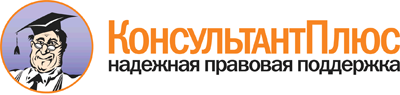  Постановление Правительства Камчатского края от 08.08.2008 N 242-П
(ред. от 11.12.2009)
"Об установлении Порядка заключения договора о предоставлении торгового места на розничном рынке на территории Камчатского края и упрощенного порядка предоставления торговых мест на сельскохозяйственных рынках, сельскохозяйственных кооперативных рынках на территории Камчатского края" Документ предоставлен КонсультантПлюс

www.consultant.ru 

Дата сохранения: 15.06.2017 
 